2年生キャリア・パスポート　　　　　　　　　　　　　　　　なりたい自分シート　　　　　　　　　　　　　　　　　　　　　　　　　　　　　　　　　　　　　　　　名前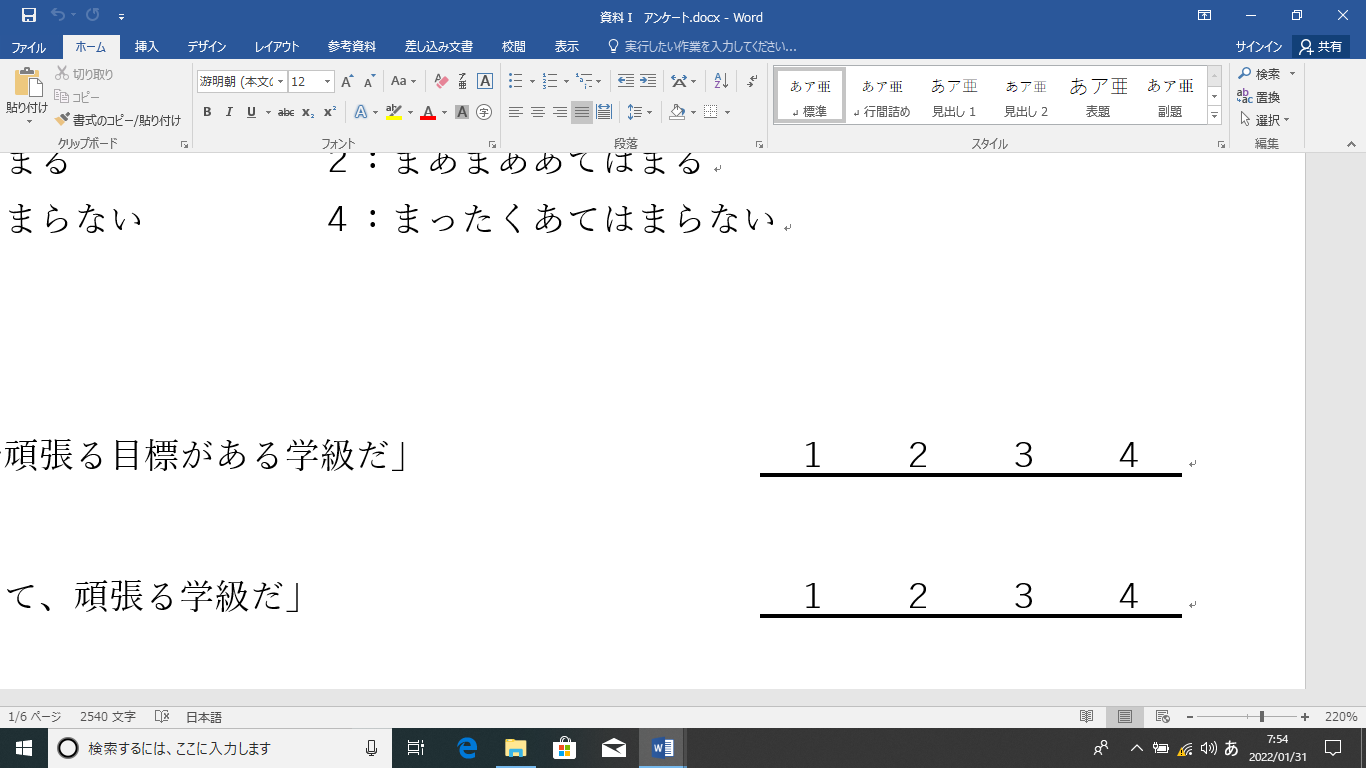 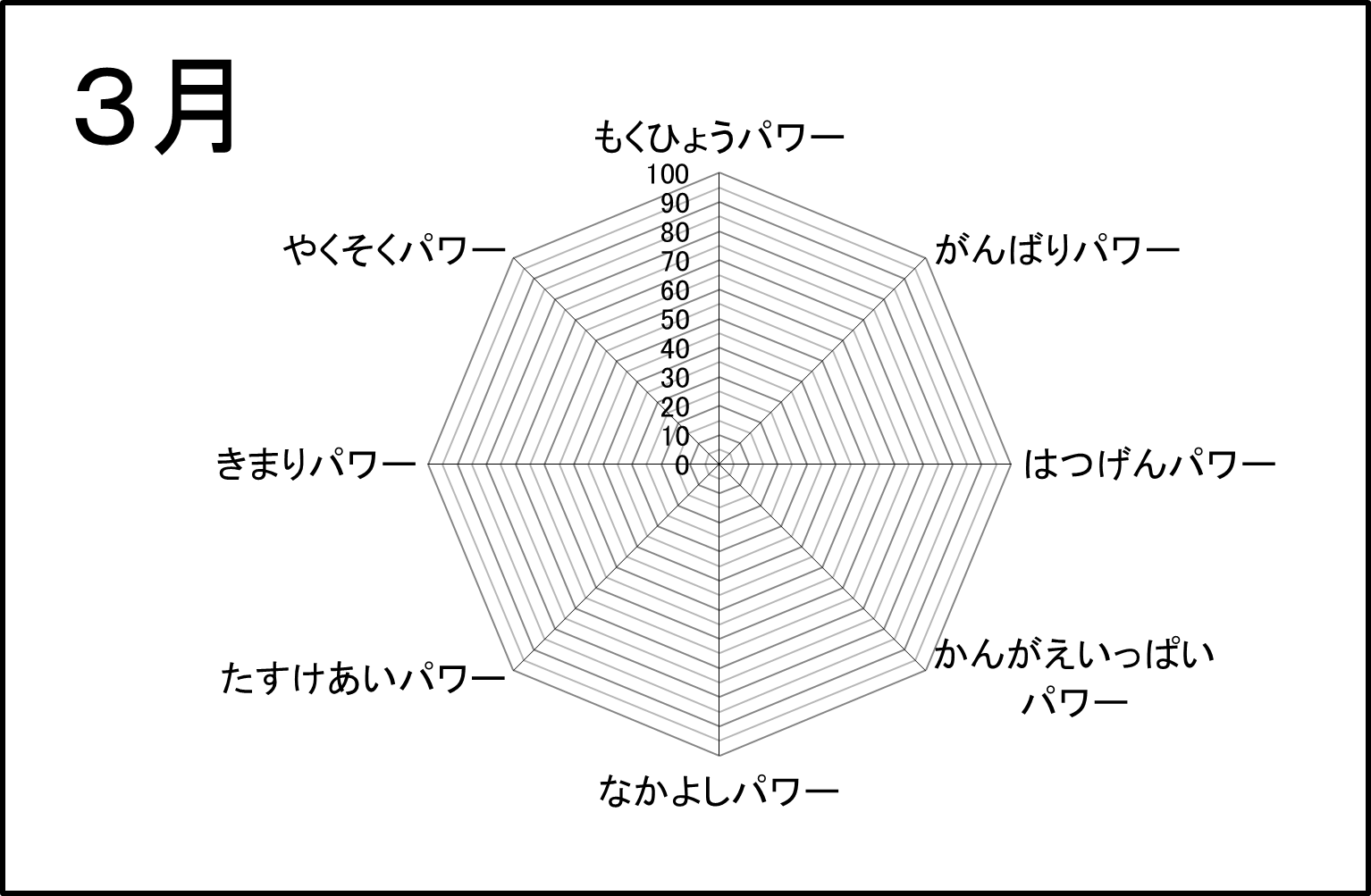 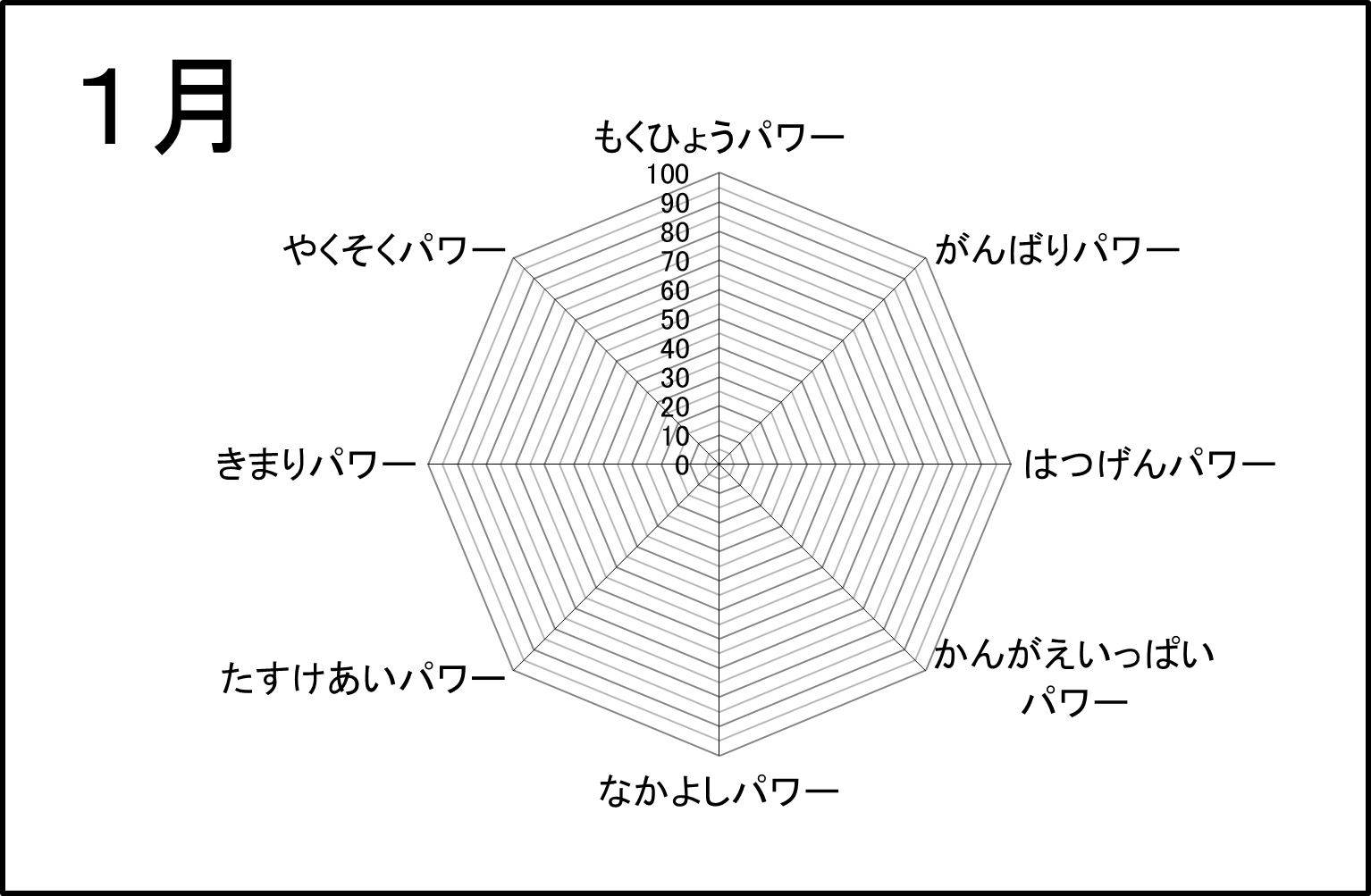 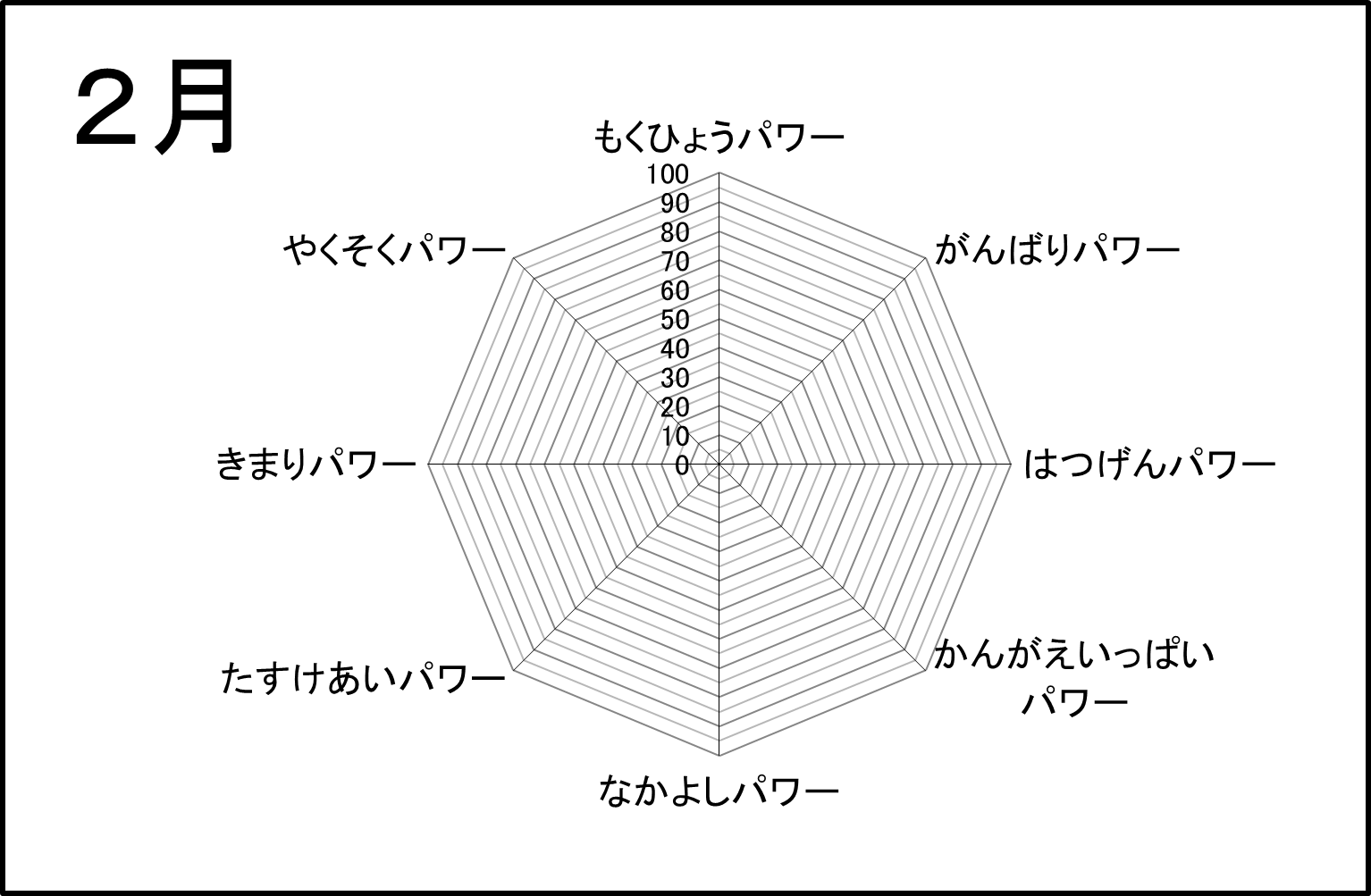 